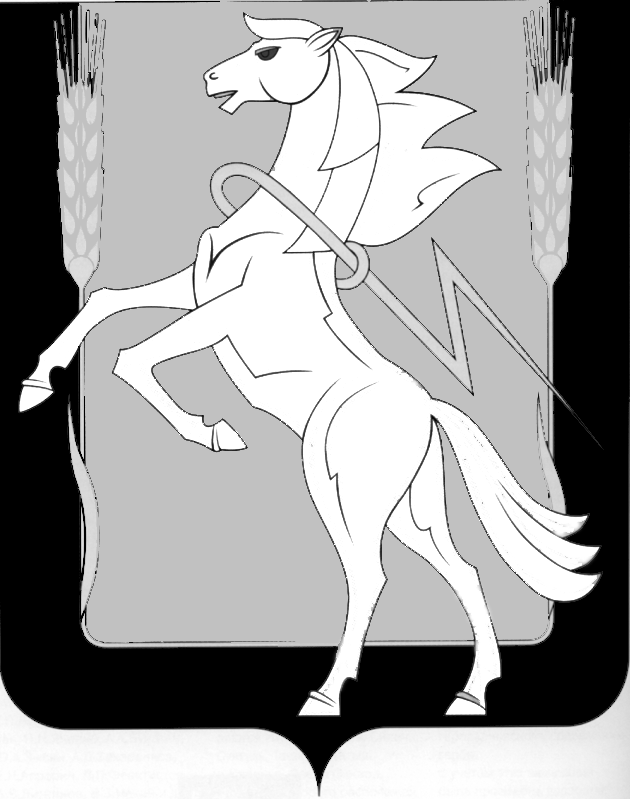 Администрация Теченского сельского поселенияСосновского муниципального района Челябинской областиПОСТАНОВЛЕНИЕ_________________________________________________________________от «14» января 2019 года № 03п. ТеченскийО разработке проекта актуализации схемы теплоснабжения муниципального образования Теченское сельское поселение Сосновского муниципального района Челябинской области на период с 2019 по 2033 годы         Руководствуясь Федеральными законами от 06.10.2003 г. № 131-ФЗ «Об общих принципах организации местного самоуправления в Российской Федерации», от 27.07.2010 г. № 190-ФЗ «О теплоснабжении», Постановлением Правительства Российской Федерации от 22.02.2012 г.                № 154 «О требованиях к схемам теплоснабжения, порядку их разработки и утверждения», Методическими рекомендациями по разработке схемы теплоснабжения, Уставом муниципального Администрация Теченского сельского поселения постановляет:       1. Приступить к разработке проекта актуализации схемы теплоснабжения муниципального образования Теченское сельское поселение Сосновского муниципального района Челябинской области на период с 2019 по 2033 годы.        2. Ответственным за разработку проекта актуализации схемы теплоснабжения муниципального образования Теченское сельское поселение Сосновского района Челябинской области назначить заместителя Главы Теченского сельского поселения Шаяхметову Г.Ф.       3. Настоящее постановление вступает в силу со дня подписания и подлежит опубликованию (обнародованию) в порядке, предусмотренном Уставом Теченского сельского поселения, а также размещению на официальном сайте органов местного самоуправления Теченского сельского поселения в сети «Интернет».        4. Контроль за исполнением настоящего постановления оставляю за собой.Глава Теченского сельского поселения                               В.Ф. Сурашева                                                    